Załącznik nr 4………………………., …………………………OŚWIADCZENIE O NIEPEŁNOSPRAWNOŚCI
UCZESTNIKA INDYWIDUALNEGOJa niżej podpisany/a  ……………………………………………………………………………………………………………………………, legitymujący/a się dokumentem tożsamości nr ………………………………………………. wydanym przez ……………………………….. (Pesel nr …………………………………) , który okazałem/łam składając niniejsze oświadczenie pouczony/a o odpowiedzialności karnej z art. 270 § 1 Kodeksu karnego, w brzmieniu:  „Kto, w celu użycia za autentyczny, podrabia lub przerabia dokument lub takiego dokumentu jako autentycznego używa, podlega grzywnie, karze ograniczenia wolności albo pozbawienia wolności 
od 3 miesięcy do lat 5.”oświadczam, że posiadam aktualne orzeczenie o stopniu niepełnosprawności, potwierdzone dokumentem wydanym przez …………………………………………….. dnia ……………………………………………… który okazałem/łam składając niniejsze oświadczenie.………………………………………………….		………………………………………………….Składający oświadczenie				Przyjmujący oświadczenie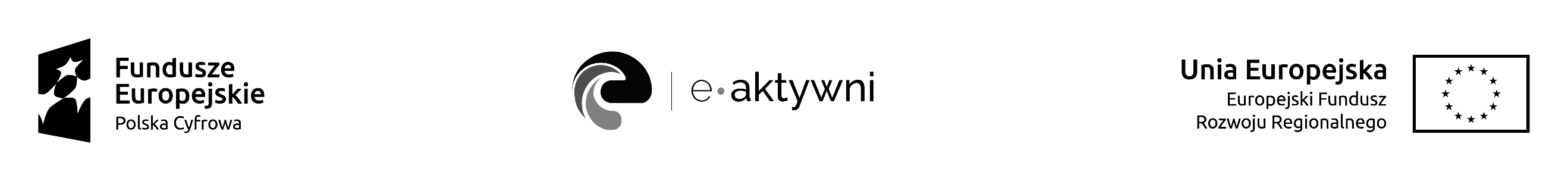 